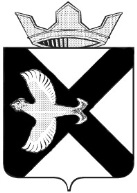 ДУМА МУНИЦИПАЛЬНОГО ОБРАЗОВАНИЯПОСЕЛОК БОРОВСКИЙРЕШЕНИЕ30 ноября 2022 г.		         		                                                            № 286рп.БоровскийТюменского муниципального районаРассмотрев и обсудив информацию об организации осеннего призыва на военную службу в 2021 году в Муниципальном образовании поселок Боровский, в соответствии со статьей 23 Устава муниципального образования поселок Боровский, Дума муниципального образования поселок БоровскийРЕШИЛА:1. Информацию по организации осеннего призыва  на военную службу принять к сведению.2. Решение вступает в силу с момента подписания.Председатель Думы                                                                      В.Н. СамохваловПриложение к решению                                                              Думы муниципального образования поселок Боровскийот 30.11.2022 № 286Об организации осеннего  призыва  2022 г. на действительную военную службу.         На воинском учете в муниципальном образовании  поселок Боровский состоит 3490  граждан, в том числе: 3033 единицы рядового состава (солдаты, сержанты, прапорщики, матросы), 94 офицера и  363 гражданина призывного возраста (т.е. от 16 до 27 лет).	Осенний призыв 2022 года организован в соответствии с п.1 ст.4 Федерального Закона «О воинской обязанности и военной службе» от 12.03.1998 г. № 53 - ФЗ и согласно плану подготовки и проведения призыва на военную службу граждан 1995-2004 г.р. Осенняя призывная кампания в текущем году началась с 1 ноября.Так, за ноябрь-декабрь 2022г. медицинское освидетельствование в Военном  комиссариате  Тюменского, Нижнетавдинского и Ярковского районов должны пройти 136 призывников муниципального образования поселок Боровский.           Согласно соответствующему графику медицинские комиссии  в военном комиссариате проводились 14, 31 октября и 24 ноября 2022 года. По результатам комиссионного обследования:Прошли комиссию – 112  человек (82,35% от 136 человек, подлежащих вызову в военный комиссариат на 24.11.2021г.), их них:-  назначена дата списания (не подлежат призыву или получили отсрочку) в Военном комиссариате Тюменской области - 13 человек (11,6% от прошедших комиссию), в том числе:  3  человека получили отсрочку до 01.04.2023г. по состоянию здоровья (категория годности Г – недостаток веса, астматики, анемия, ЗЖКТ, не прошедшие психиатра); 10 человек освобождены полностью (в мирное время) от несения воинской службы по состоянию здоровья (категория годности В – ожирение, заболевание позвоночника, аллергии) Исключений с воинского учета (в мирное и военное время) с выдачей военного билета по состоянию здоровья (категория годности Д) за текущий призыв не выявлено.Справочно: Направлены на дополнительное обследование с начала призыва – 52 человека (46,4% от прошедших комиссию).- не завершили медицинское обследование (в процессе прохождения специалистов) 17 человек- предназначены в армию (признаны годными) 18 человек, из ниха) пополнили ряды ВС РФ  - 14 человек;б) ожидают отправку в соответствии с графиком – 4 (1 – не согласен с поставленной категорией годности, проходит через ВК ТО).- получили отсрочку по учебе 55 человек- назначена явка для получения отсрочки (18 лет, уточнение сведений по учебе) 9 человек2. Не явились на комиссию 24 человека (17,6% от общего числа вызываемых за исключением снятых с призыва), из них:- находятся в длительном розыске 12 человек (из года в год уклоняются от получения повестки, в том числе от 2 до 5 лет. Проводились рейды с полицией, посещались по месту жительства, отправлялись заказные письма. Материалы направлены 14.11.2022г. в ВК для объявления в розыск – практика ежегодная)- в первичный розыск поданы 7 человек (впервые уклоняются от прохождении медкомиссии. 1- уехал в г. Москву (направлена повестка в учебное заведение), 1 – проживает в г. Краснодар (проведена беседа о постановке на ВУ по м/ж); 5 – не открывают дверь (3 оповещены по телефону), не учатся, о месте работы информации нет. С родителями проведены профилактические беседы с просьбой оказать содействие в направлении детей на медицинскую комиссию в рамках призывной кампании, результат не достигнут, родители содействовать отказываются)- не явились по уважительной причине 5 человек (сдача зачетов, болезни,  явятся позже)В целях исполнения законодательства и организации призыва на военную службу специалистами ВУС  проводится: Разъяснительная работа о необходимости прохождения медицинского освидетельствования и своевременности завершения дополнительного обследования с призывниками и их родителями по телефону и при личной встрече. Ознакомление с ответственностью за уклонение:-  от медицинского обследования согласно ст. 21.6 КоАП РФ - влечет предупреждение или наложение административного штрафа в размере от одной до пяти минимальных размеров оплаты труда;-  от прохождения военной и альтернативной гражданской службы в соответствии со ст. 328 УК РФ - наказывается штрафом в размере до двухсот тысяч рублей или в размере заработной платы или иного дохода осужденного за период до 18 месяцев, либо арестом на срок от трех до шести месяцев, либо лишением свободы на срок до двух лет.	2. Информирование заведующего филиалом ГБУЗ ТО «Областная больница №19» Боровская больница О.С. Курдоглян  о призывниках, направленных на дополнительное обследование в целях оказания содействия в проведении обследования (распределения призывников по участкам, назначении ответственных врачей и др.) и осуществления контроля  своевременности прохождения обследования призывниками.	3. Взаимодействие в еженедельном режиме специалистов ВУС со специалистами поликлиники по отслеживанию своевременной сдачи анализов призывниками. 	4. Контроль специалистами ВУС за своевременным возвратом призывников с дополнительного обследования.	 5. Отправка на каждого неявившегося гражданина, подлежащего призыву, в назначенный  день проведения медицинской комиссии пакета документов на имя начальника межмуниципального отдела МВД РФ «Тюменский» Ушатого Алексея Сергеевича для установления места нахождения призывника и доставки его в военный комиссариат. За текущий период передано информаций в отношении 22 граждан.	6. Организация и осуществление совместных рейдов представителей администрации и участковых уполномоченных полиции МО МВД РФ «Тюменский» с целью  доставки уклоняющихся призывников на медицинскую комиссию. Во время осеннего призыва 23 ноября 2022 г. проведен специальный рейд, в ходе которого разыскан и выдана повестка 2 гражданам, в отношении 1 – установлено место проживания г. Москва. С родственниками призывников и призывниками проведена профилактическая беседа о необходимости своевременной явки в военный комиссариат Тюменского, Нижнетавдинского и Ярковского районов на медицинское обследование.   Следующий рейд запланирован в декабре 2022 года.	 7. Отчет о ходе  осенней призывной кампании в муниципальном образовании п. Боровский регулярно  предоставляется  Главе муниципального образования С.В. Сычевой.           8. В целях патриотического воспитания молодежи 04 ноября 2022 призывники посетили концерт  посвященный «Дню народного Единства» в количестве 23 человек.           9. 15  ноября 2022 года призывники муниципального образования поселок Боровский приняли участие в районном мероприятии, посвященном «Дню призывника».Работа по призыву  будет продолжаться до  конца декабря 2022 года.  Заместитель главы сельского поселения                                                   Г.Р. Валитова  Об организации осеннего призыва на военную службу в 2022 году.